Урок по математике в 3 классе  по учебнику Г.Л. Муравьёвой, М.А. Урбан  2013 г. изд. Стр.16-17 Урок № 7. Тема: «Повторение изученного во 2 классе. Порядок  действий в выражениях без скобок и со скобками. Самостоятельная работа»Цель: повторить правила порядка выполнения действий в выражениях без скобок и со скобками, совершенствовать вычислительные навыки, умение составлять и решать и задачи, определять время по циферблатным часам, вычислять периметры многоугольниковЗадачи:Обучающие:  повторить знания о цифрах и числах, представление числа виде суммы разрядных слагаемых,  систематизировать знания об алгоритме сложения и вычитании двузначных чисел, отрабатывать вычислительные навыки на сложение и вычитание в пределах 100 с переходом через десяток и без перехода, порядок выполнения действий в выражениях со скобками; составление выражения по схеме, распознавание неравенства, систематизировать понятие «часы и минуты», «работа с часами», выполнение заданий на нахождение неизвестного компонента, работа с величинами времени, решение  составных задач в два действия, умение составлять задачу по схеме, решение логических задач.Развивающие: развивать внимание, память, логическое мышление.Воспитательные: воспитывать любовь и уважение к родной культуре, умение работать в коллективе, дружбу и взаимопомощь.Оборудование: проверочная работа №1 из тетради на печатной основе, часы, компьютер с музыкальной подборкой, схемы к задаче,  рабочая тетрадь, учебник-1 часть, ручка, карандаш, линейка, дневник.Ход урока:Организационный моментТоропимся мы на урок, Будут знания нам впрок. Будем руки поднимать, Точно, бойко отвечать!2.Устный счёт     Математический диктант - Кто не сделал ни одной ошибки, погладьте себя по голове.- Какой сегодня день? 3. Работа в тетради- Открываем свои тетради, отступаем сверху 1 целую клеточку, на 2-ой отсчитываем 10 и записываем: … сентября. Возвращаемся на начало клеточек. От записи через 1 клеточку вниз отсчитываем вправо 7 клеточек и в 8 записываем: Классная работа (учитель напоминает алгоритм записи заданий в тетради, правильность оформления работы)-Ребята, скажите, какая тема сегодняшнего урока. Правильно. Тема  «Повторение». Ведь «повторение- это мать учения».4. Проверка домашнего заданияСтр. 15, №1     Каким действием выполняли проверку? (вычитанием)Алгоритм опроса:- прочитай пример, ответ которого равен 1 дес., 2 дес.,         1 дес. 4 ед., 5 ед. 1 дес., 12, в котором число дес. = числу ед.Правильные ответы: 20, 10, 14, 15, 12, 33.Стр. 15,№2  Выбери правильную схему к решению задачи1)2)                                          =?    На > ?Задача60-26= 34 (к.)34-26=8 (д.)Ответ: посадили на 8 каштанов больше.Работа в учебнике        Объяснение учителяСтр. 16 №1.  на засыпку: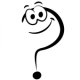 - Важен ли порядок выполнения действий в примере, ели в нём несколько действий? (да)   - А если у нас появятся скобки?*Учитель объясняет 1-й пример. Затем дети  с комментированием решают у доски и в тетрадях.Ответы (с промежуточными): 57-27=30   33+35=68   99-78=21Чтение правила в рамках на стр. 16Систематизация и закрепление знаний*** Откройте свои учебники на стр. 16, №2. Прочитайте задание про себя.*Учитель вызывает детей по желанию, комментируя их ответы. на засыпку:  - нужно ли записывать промежуточные результатыОтветы (с промежуточными): 56-25=31		70+27=97		69-16=5378-11=67		20+60=80		64-30=34Физминутка1. Упражнения для снятия утомления с мышц туловища И.п. — стойка ноги врозь, руки за голову. 1 —резко повернуть таз направо. 2 — резко повернуть таз налево. Во время поворота плечевой пояс оставить неподвижным. Повторить 4—6 раз. Темп средний. 2. Упражнение для мобилизации внимания И.п. — стоя, руки вдоль туловища. 1 — правую руку на пояс, 2 — левую руку на пояс, 3 — правую руку на плечо, 4 — левую руку на плечо, 5 — правую руку вверх, 6 — левую руку вверх, 7—8 — хлопки руками над головой, 9 — опустить левую руку на плечо, 10 — правую руку на плечо, 11 — левую руку на пояс, 12 — правую руку на пояс, 13—14 — хлопки руками по бёдрам. Повторить 4—6 раз. Темп — 1 раз медленный, 2—З раза — средний, 4—5 — быстрый, 6 — медленный.Фронтальный опрос .Закрепление. Работа у доски.*** Стр. 16 №3- какой компонент нужно найти? Как составить выражение по схеме? - Какое первое семейство в схеме? (вычитание)  -Какое второе? (сумма)    - Нужны ли скобки в записи?Решение: (36-19)+73=17+73=9044+ (75-19)= 44+56=100*** стр. 16 №4 на засыпку: - Что нужно знать, чтобы выписать верные неравенства?- Как правильно складывать и вычитать разные величины?Решение у доски с комментированием:Да, нет		нет, да		да, даЗрительная физминутка по тренажёру9. Решение задач***Стр. 16 № 5. Составление схемы к задаче (чтение условия по предложениям)                                             = 12 к.- Какой компонент неизвестен?   Как найти неизвестное слагаемое?1)12-7=5 (к.)Ответ:  5 конфет было на тарелке.*** Стр. 17 ,№6  Составление и решение задачи по схеме.-давайте представим. Что мы 3 детей отправили в лес за листьями. Сколько листьев собрал 1-й? 2-й? 3-?- какой компонент неизвестен? Как найти сумму?Решение:7+7+15=14+15=29 (л.)Ответ: всего 29 листьев собрали дети.      *** Стр. 11 ,№7 и №8Чтение условия, разбор предложений , чтение показаний часов.- Какие по счёту часы указывают время- начало работы? (1)- Как вы это узнали? Какие часы показывают окончание занятий? Почему?Решение: 17 ч+40 мин = 17ч 40минОтвет:17ч 40мин.                                               10.Самостоятельная работа. Корретировка знаний.Смотреть пособие на печатной основе, проверочная работа №1.11.Логическая задачаСтр.17, №8- Кто сорвал больше яблок? На сколько?М.-                                                                                                         на больше?Н.-Решение:Максим   14-8=6 (ябл.)Настя    +8 ябл.Разница    8-6=2 (ябл.)Ответ: у Насти на 2 яблока больше.12. Обобщение-Чему был посвящён урок? (повторению)- Как должно выглядеть неравенство?13.Рефлексия. Вопрос к успеху.- какое действие выполняют первым в выражении со скобками?14.Объяснение домашнего задания***Стр. 17 № 1. Записать выражения и найти их значения. Будут ли скобки в записи выражений?***Стр. 17№ 2. Учитель прочитывает условие. - Какие ключевые слова в задаче? (было, продали, осталось)- Сколько действий в задаче?    -Какой компонент неизвестен?15.Задание на дом: стр.17, № 1,№2.16.Итог урока. Выставление отметокСпасибо за работу. Сдать тетради на проверку.Чему равно уменьшаемое, если вычитаемое равно 43, а разность 3?На сколько 5 меньше 5 десятков ?Найти сумму чисел 67 и 20  .Уменьши число 56 на 4 .Какое число увеличили на 8, если получили 11 ?Найди разность чисел 47 и 30.Какое число больше 7 на 5 ?Чему равно вычитаемое, если уменьшаемое равно 13, а разность - 7 ?Увеличь число 34 на 6.К какому числу прибавили 2, если получили 38 ?46На 45875231712640 36